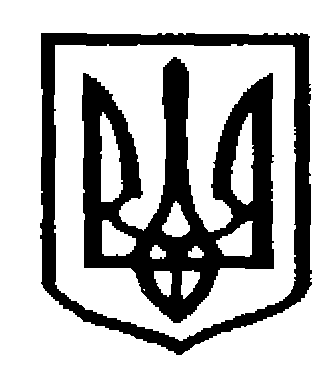 У К Р А Ї Н АЧернівецька міська радаУправління  освіти             Н А К А З27.11.2023                                                                                                        № 301На виконання  ст. 12, 53  Закону України «Про освіту» та ст. 2 Закону України «Про повну загальну  середню освіту», Порядку ведення обліку дітей шкільного віку та учнів, затвердженого постановою Кабінету Міністрів України від 13.09.2017 р. № 684 (зі змінами), пунктів 2.11.1., 2.13.8. Положення про управління освіти Чернівецької міської ради, затвердженого рішенням Чернівецької міської ради   VІІ скликання  від 18.11.2020 р. № 2464, управлінням освіти Чернівецької міської ради проаналізовано стан продовження навчання випускниками 9-х класів закладів загальної середньої освіти та охоплення навчанням учнів шкільного віку на території Чернівецької міської територіальної громади.         У  вересні  2022  року приступило до навчання в закладах загальної середньої освіти Чернівецької міської територіальної громади 2651 учень                    9-х класів. Впродовж 2022/2023 навчального року з 9-х класів закладів освіти відраховано в зв’язку із виїздом за кордон/інше місто чи переходом в інший навчальний заклад 110 учнів, а  зараховано 75 учнів. У всіх  закладах є підтвердження про подальше місце перебування та навчання учнів, які відраховані  з  числа учнів 9-х класів.            У  2022/2023 навчальному році в закладах загальної середньої освіти громади завершили здобувати базову середню освіту та отримали свідоцтво  2619 випускників 9-х класів, що на 116 учнів більше, ніж минулого навчального року. Із загальної кількості випускників 70 учнів навчалися за екстернатною формою навчання, а 6 – за сімейною. Закінчили здобувати базову середню освіту 79 дітей з числа тимчасово внутрішньо переміщених осіб.          Аналіз звітів закладів загальної середньої освіти про подальше навчання даних випускників показав, що  із загальної кількості випускників:             - 1370   дітей продовжує навчання  в 10-х класах: 1335 – в закладах громади, 35 – в закладах інших територіальних одиниць   (52,3 %  проти                    50, 1% минулого навчального року);           -  324    – в професійно-технічних навчальних закладах (12,4 %);           -  738 – у вищих навчальних закладах  І і ІІ рівнів акредитації (28,2 %);           -  159  – продовжують навчання за кордоном (6 %);           -  23  – виїхали за межі області/країни (0,9%);           -  4  – не продовжують навчання  (0,15%);           -  1 -  повнолітній громадянин (ліцей № 21).          Фактично 2590  учнів охоплені різними формами навчання.          Таким чином, випускники 9-х класів 2022/2023 навчального року на                             98,9% влаштовані на навчання, що на 1,5% більше ніж у минулому році.             Слід  зазначити, що  52,3 %  від загальної кількості випускників 9-х класів продовжили навчання у 10-х класах, що на 2,2%  збільшилося порівняно з минулим навчальним роком.         Цього року на 1,1% зменшилася  кількість учнів, які вступили до професійно-технічних навчальних закладів, та  на  0, 4%  збільшилася  кількість випускників, які продовжили навчання у вищих навчальних закладах  І і ІІ рівнів акредитації. Загалом  40,6 % випускників 9-х класів  продовжили навчатися у закладах для здобуття повної загальної та професійної освіти, що на 0,7% менше ніж у минулому році.          Незмінними залишилися відсотки випускників, які продовжили своє навчання за кордоном  -   6 %.   Зменшилася кількість  тих, які виїхали за межі міста -  0,9 % проти 2,4% минулого року.            З числа  випускників 9-х класів 2022/2023 н.р. не продовжили навчання 4 учнів, з яких: 2 – по стану здоров’я  (ліцей  № 19, гімназія  № 18),  1 – помер (ліцей № 4), 1- у зв’язку із релігійними переконаннями  батьки,  які  обрали  інформальну освіту (самоосвіту) без зарахування дитини до будь-якого закладу освіти  (гімназія  № 17).    Аналізуючи дані про подальше навчання   випускників,  варто зазначити, що найбільше  дев’ятикласників продовжують здобувати повну загальну  середню  освіту  у  своєму закладі  в ліцеях № 6 (92,3%), № 1 (88,5%), № 2, 15, 21, Коровійському ліцеї та ВСЛ  (від 80 до 84%).  Від 70 до 80% – в ліцеях № 3,5, 7, 8, 9, 12, 17, ПЛ «Юнік».          Від 60 до 70 % -  в ліцеях № 4, 10, 11, 13, 22, ПЛ «Соломон».                    Від  50 до 55 % - в  ліцеях № 14, 16, 18, 19, 20.Після закінчення базової середньої освіти у закладах освіти, які змінили тип закладу на гімназію, найбільша кількість випускників продовжила навчання в 10-х класах ліцеїв громади з гімназій № 14 (35,6%), № 6, 10 ( по 33,3%),  8 (30,4%). Від 20 до 30% - гімназії № 9, 11, 18, 20.  Всі випускники гімназії                  № 12 продовжив навчання в ПТНЗ та ВНЗ м. Чернівців та області. Також разом із звітом про подальше навчання випускників 9-х класів усіма закладами були  надані  документи,  які підтверджують  зарахування учнів  на навчання в ПТНЗ та ВНЗ  І-ІІ рівнів акредитації Чернівецької та інших областей, а також в заклади освіти за кордоном. Зваживши на воєнний стан в Україні,  за заявами батьків у закладах освіти організовано для учнів здобуття базової середньої освіти за різними формами навчання: інституційною (очна, дистанційна) та індивідуальною (екстернатна, сімейна (домашня), педагогічний патронаж).          Водночас, із  76 учнів, які навчалися  за екстернатною/сімейною  формою та отримали свідоцтво про базову загальну середню освіту,  45 продовжують здобувати освіту в 10-х класах  свого або іншого закладу освіти громади, 1- в ПТНЗ, 1- ВНЗ та  29 – в закладах освіти за кордоном.На виконання Постанови Кабінету Міністрів України від 13.09.2017 р.                  № 684 «Про затвердження Порядку ведення обліку дітей шкільного віку та учнів»  управлінням освіти  здійснено облік дітей віком від 6 до 18 років, кількість яких станом на 01.09.2023 р. становить   32 811 дітей. З них:-  31 958 дітей навчається у закладах загальної середньої освіти міста;-  686 – у ПТНЗ;- 1 474 – у ВНЗ різних рівнів акредитації;- 853 – не навчаються для здобуття повної загальної освіти:  54 – за станом здоров’я (в тому числі 2 випускники 9-х класів  2021/2022н.р. (ліцей                 № 20 та ПГ «Надія»)  та 2 випускники 9-х класів  2022/2023 н.р., 495 –                          6-річного віку,  12 – навчаються професії без здобуття повної загальної середньої освіти,  284  - навчається в спеціальних закладах  та  8   дітей різного віку  не приступили  до навчання.  На виконання наказів Департаменту освіти і науки Чернівецької обласної державної адміністрації  від 15.08.2023р.  № 222 «Про проведення Всеукраїнського профілактичного заходу «Урок» у Чернівецькій області» та  управління освіти Чернівецької міської ради від 15.08.2023р. № 178 «Про проведення Всеукраїнського профілактичного заходу «Урок» у Чернівецькій міській територіальній громаді», з метою виявлення дітей шкільного віку, які не охоплені навчанням на початок навчального року, запобігання їх безпритульності і бездоглядності,  на територіях обслуговування  закладів  загальної середньої освіти працівниками закладів загальної середньої освіти  спільно з працівниками служби у справах дітей міської ради та ювенальної поліції впродовж вересня – жовтня  2022 року проведено профілактичний  захід «Урок». Станом на 15.09.2023 р.  8 дітей шкільного віку не відвідували навчальні заклади:  2 дітей ніколи не навчалися:  за релігійними мотивами батьків –              17-річного віку   (гімназія № 12  «Лідер») та  дев’ятирічного віку (гімназія                 № 13),  1 – випускниця  9 класу 2022/2023 н.р. (гімназія № 17),  4  дітей, місце проживання яких не встановлено (ліцей № 12) та 1 дитина 2-го класу не приступила до навчання за релігійними мотивами матері (ліцей № 18). З метою залучення дітей до навчання  адміністраціями закладів, які відвідували раніше   або на території яких проживають діти, проведено роботу по залученню дітей до навчання: відвідано родини та складено акти обстеження умов проживання дітей; проведено  бесіди  з батьками, під час яких доведено про наслідки  невиконання батьківських обов’язків та відповідальності за навчання та виховання дітей (гімназії № 13 та № 12»Лідер»);   направлено листи до міської служби у справах дітей та районних відділень ювенальної поліції в Чернівецькій області щодо залучення дітей до освітнього процесу (ліцей  № 12, 18, гімназія № 17) . Впродовж  вересня 2023 року було виявлено ще 3 дітей-випускників                   9-х класів ліцеїв № 8, 18 та гімназії № 20, які не були охоплені навчанням.  За сприяння управління освіти та керівників навчальних закладів дітей було влаштовано на навчання у заклади освіти міста. За сприяння адміністрації ліцею № 18 учень 2-го класу, який не приступив до навчання з початку навчального року, влаштований на навчання в інший заклад загальної середньої освіти. З метою  забезпечення конституційних прав  всіх дітей  на освіту  в закладах освіти міста адміністраціями  освітніх закладів громади здійснюється системний контроль за відвідуванням учнями навчальних занять,  проводиться злагоджена робота  педагогічного колективу та батьків щодо продовження навчання  дітей для здобуття повної загальної середньої освіти. Беручи до уваги зазначене вище,НАКАЗУЮ:Управлінню освіти Чернівецької міської ради контролювати  виконання закладами загальної середньої освіти конституційних вимог щодо обов’язковості здобуття дітьми та підлітками, які проживають на відповідній території обслуговування, повної загальної середньої освіти за різними формами навчання.                                                                                                      ПостійноДиректорам закладів загальної середньої освіти міста:	            2.1.  Забезпечити безумовне дотримання в  закладах загальної середньої освіти статей  3, 4, 9, 12 Закону України «Про освіту», статті 3 Закону України «Про повну загальну середню освіту» та Порядку ведення обліку дітей шкільного віку та учнів, затвердженого постановою Кабінету Міністрів України від 13.09.2017р. № 684(зі змінами).Постійно          2.2.  Здійснювати переведення та  відрахування випускників 9-х класів відповідно до Порядку переведення учнів (вихованців) загальноосвітнього  навчального закладу до наступного класу, затвердженого наказом МОН України від 14.07.2015 р. № 762 (зі змінами), та Порядку зарахування, відрахування та переведення учнів до державних та комунальних закладів освіти для здобуття повної загальної середньої освіти, затвердженого наказом МОН України від 16.04.2018 р. № 367 (зі змінами).Постійно    2.3. Контролювати продовження випускниками 9-х класів навчання для здобуття повної загальної середньої освіти, забезпечити перевірку довідок з місць навчання випускників   9-х класів.                                                                                    Щорічно, серпень-вересень 2.4.  Підготувати  підсумковий узагальнений статистичний  звіт про продовження навчання для здобуття повної загальної середньої освіти випускниками   9-х класів закладів загальної середньої освіти у 2023/2024 н.р. (форма № 1-ЗСО),  сформувати  звіт у програмному комплексі «Курс: ШКОЛА», завантажити  на портал інформаційної системи управління освітою (ІСУО) згідно з інструкцією щодо його заповнення та подати  в управління освіти (каб. 97).                                                                                               До 30.11.2023 р.     2.5.  Заслухати питання стану охоплення навчанням дітей та підлітків шкільного віку, продовження навчання випускників 9-х класів  на нараді при директорові.Щорічно вересень -грудень , квітень-травень      2.6.  Проаналізувати  та  надати в управління освіти попередні дані щодо подальшого навчання випускників 9-х класів  2023/2024 навчального року з метою комплектування  закладів освіти, які дають повну загальну середню освіту.До 15.02.2024 р.            2.7.  Здійснювати    контроль за  відвідування учнями навчальних занять,  заповнювати  дані  у відповідну GOOGLE- таблицю. Щоденно           2.8. Проводити превентивну роботу в закладі щодо попередження  пропусків навчальних занять без поважних причин.Постійно           2.9.  Подавати в управління освіти, службу у справах дітей міської ради та ювенальну поліцію інформацію про учнів, які впродовж 10-и днів без поважних причин не відвідують  навчальні заняття за обраною формою навчання. Щомісячно до 3 числа       2.10.  Проводити  спільні  заходи з  працівниками служби у справах дітей міської ради та ювенальної поліції  щодо залучення до навчання учнів, які систематично або тривалий час не відвідують  школу без поважних причин.Постійно    2.11. Заслуховувати стан відвідування учнями навчальних занять та рух учнів впродовж навчального року на нараді при директорові.Упродовж навчального року    3. Контроль за виконанням цього наказу залишаю за собою.Начальник управління освітиЧернівецької  міської ради                                                     Ірина ТКАЧУК  Виконавець:головний   спеціаліст управління освіти                                   Чернівецької міської ради                                                          Ганна  ВОРОБЕЦЬПро продовження навчання випускників  9-х класів закладів загальної середньої освіти  2022/2023 навчального року,  охоплення навчанням дітей і підлітків шкільного віку та проведення профілактичного заходу  «Урок»